Class 2 English Homework Menu.Pick one activity per week to complete. Don’t forget the everyday tasks.Autumn 2Class 2 English Homework Menu.Pick one activity per week to complete. Don’t forget the everyday tasks.Autumn 2Class 2 English Homework Menu.Pick one activity per week to complete. Don’t forget the everyday tasks.Autumn 2Every day tasksPractise letter formation.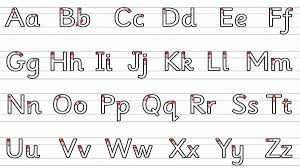 Read your school reading book with an adult. Don’t forget to ask them to sign your reading record too!Remember you can change your book as soon as you have read it.Practise reading and spelling the words from the Y1 and Y2 spelling list. Choose 5 every day.Can you put them into sentences?One task per week.United Kingdom’s calling…As part of our Geography topic on the UK, write a mini tour guide of a town or city you have visited. What sights are there? What can we see if we visit this place?OR create a mini tour guide of Crudgington or Telford Town Centre. Remembrance PoetryWrite a mini fact file about Remembrance Day. Why do we have the poppy? What are we remembering?Remember to use your neatest handwriting, or you can type your work on a computer.Phase 4 Phonic gamesGames to help consolidate work completed during phonic sessions for Y1 and skills practise for Y2.http://www.letters-and-sounds.com/phase-4-games.htmlParent signature:Date:Parent signature:Date:Parent signature:Date:One task per week.Adjective workDesign a new sweet for Mr Willy Wonka’s factory.What is your sweet called? What does it taste like? What happens when you eat your sweet? Draw a picture of it and then describe it.Can you use 2A sentences to describe it?Book workWrite a book review of your current book. What it is called? What is it about? What is your favourite part? Why should I read your book? Letter writingWrite a letter to someone who doesn’t know what Christmas is about. What could you tell them about Christmas? What does it mean? What do they need to know?Parent signature:Date:Parent signature:Date:Parent signature:Date: